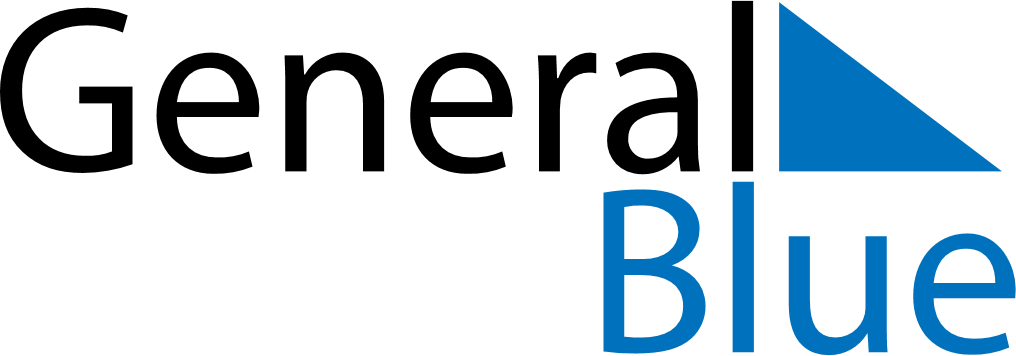 March 2024March 2024March 2024March 2024Christmas IslandChristmas IslandChristmas IslandSundayMondayTuesdayWednesdayThursdayFridayFridaySaturday11234567889101112131415151617181920212222232425262728292930Labour DayGood FridayGood Friday31